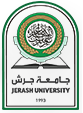  Jerash University Faculty of Computer Science and Information Technology  Computer Sciences Department    Semester:  Fall Semester 2018/2019Course symbol and number:  1001223Course Name: تحليل وتصميم الخوارزمياتTeaching Language: EnglishPrerequisites:   1001220Credits: 3 hours.Course Level: 100Course Description  This course is an introductory undergraduate course on the design and analysis of algorithms. The goal is to introduce a number of important algorithm design techniques as well as basic algorithms that are interesting both from a theoretical and also practical point of view. We will cover basic algorithm design techniques such as divide-and-conquer, dynamic programming, and greedy techniques for optimization. We will cover asymptotic analysis of algorithm time bounds by the solution of recurrence equations. We will apply these design and analysis techniques to derived algorithms for a variety of tasks such as sorting, searching, and graph problems.Course Objectives · Students will know the meaning of algorithms and their different applications in computers.· He can know time complexity of algorithms and the difference from space complexity.· Measure the efficiency of different algorithms.· Being able to distinguish between different algorithms using Big-O, Omega, and Theta notations. · Design and analyze various sorting algorithms: insertion, merges, quick, and heap sort.· Design and analyze two graph searching algorithms: breadth-first and depth-first search. Learning Outcomes Text Book(s) Title Introduction to AlgorithmsAuthor(s) Thmas H.CormenPublisher Year 2002Edition References Books Internet links  http://www.jpu.edu.jo/lmsCourse link Click here Instructors Instructor Office Location Office Phone E-mail Topics Covered Topics Covered Topics Covered Topics Covered Topics Chapters in Text Week number Teaching hours IntroductionChp.11Basic Concepts in Algorithmic AnalysisChp.12,3RecurrencesChp. 24SortingChp.35,6Divide and Conquer Chp.47,8,9Graph Traversals and ApplicationChp.510,11Dynamic ProgrammingChp.612Greedy AlgorithmsChp.713, 14File CompressionChp.715,162Evaluation Assessment Tool  Expected Due Date Weight Programming assignments and LMS20 % First Exam 20 % Second Exam 20 % Final Exam According to the University final examination schedule 40 % Policy Attendance Attendance is very important for the course.  In accordance with university policy, students missing more than the allowed absence rate of total classes are subject to failure. Penalties may be assessed without regard to the student's performance.  Attendance will be recorded at the beginning or end of each class.  Exams All exams will be CLOSE-BOOK; necessary algorithms/equations/relations will be supplied as convenient. Class Schedule & Room Office Hours Office Hours Office Hours * Or by an appointment through emailTeaching Assistant To announced later on. Prerequisites Prerequisites by course 1001220